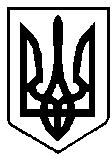 УКРАЇНАРІВНЕНСЬКА ОБЛАСТЬм. ВАРАШР О З П О Р Я Д Ж Е Н Н Яміського голови_________________ 2021 року		  		       		№ _______Про розподіл функціональних обов’язків між керівництвом Вараської міської радита виконавчого комітетуЗ метою забезпечення виконання повноважень органів місцевого самоврядування, визначених Законом України «Про місцеве самоврядування в Україні», враховуючи рішення Вараської міської ради від 27.11.2020 №19 «Про затвердження на посаду заступників міського голови з питань діяльності виконавчих органів ради, керуючого справами виконавчого комітету, старост та утворення виконавчого комітету Вараської міської ради восьмого скликання», від 20.08.2021 №594 «Про затвердження структури виконавчих органів Вараської міської ради, загальної чисельності працівників апарату управління», керуючись пунктами 2,7,20 частини четвертої статті 42, частиною восьмою статті 59 закону України «Про місцеве самоврядування в Україні»:1. Затвердити розподіл функціональних обов’язків між міським головою,  секретарем міської ради, заступниками міського голови з питань діяльності виконавчих органів ради, керуючим справами виконавчого комітету згідно з додатком 1.	2. Затвердити схему взаємозаміни секретаря міської ради, заступників міського голови, керуючого справами виконавчого комітету на період їх відсутності згідно з додатком 2.3. Доручити  заступникам міського голови з питань діяльності виконавчих органів ради, керуючому справами виконавчого комітету, секретарю міської ради організацію роботи щодо реалізації вимог Конституції України, законів України, актів Президента України, постанов Верховної Ради України, Кабінету Міністрів України, розпоряджень голови облдержадміністрації  та власних рішень, координувати та контролювати діяльність посадових осіб структурних підрозділів виконавчого комітету Вараської міської ради, підприємств комунальної власності згідно розподілу функціональних обов’язків.	4. Установити, що доручення секретаря міської ради, заступників міського голови з питань діяльності виконавчих органів ради, керуючого справами виконавчого комітету, видані в межах їх компетенції, є обов’язковими для виконання відповідними структурними підрозділами виконавчого комітету Вараської міської ради та комунальними підприємствами (закладами) Вараської міської ради.5. Керівникам структурних підрозділів виконавчого комітету Вараської міської ради у місячний строк внести в установленому порядку зміни до складу консультативних, дорадчих та інших допоміжних органів, утворених при Вараській міській раді, її виконавчому комітеті та міському голові, та, у разі необхідності, до положень про них.6. Визнати такими, що втратили чинність розпорядження міського голови: від 19.01.2021 №7-р  «Про розподіл функціональних обов’язків між керівництвом Вараської міської ради та виконавчого комітету»; від 28.04.20021 №112-р «Про внесення змін до розпорядження міського голови від 19.01.2021 № 7-р «Про розподіл функціональних обов’язків між керівництвом Вараської міської ради та виконавчого комітету».7. Контроль за виконанням розпорядження залишаю за собою. Міський голова						Олександр МЕНЗУЛ